Devoir de spécialité SES de 1èrePremière partie : Mobilisation des connaissances et traitement de l’information (10 points)Document : Sondage portant sur la question suivante : « Souhaitez-vous que la mobilisation des gilets jaunes se poursuive ou s’arrête ? » du 28 novembre 2018 au 13 février 2019. 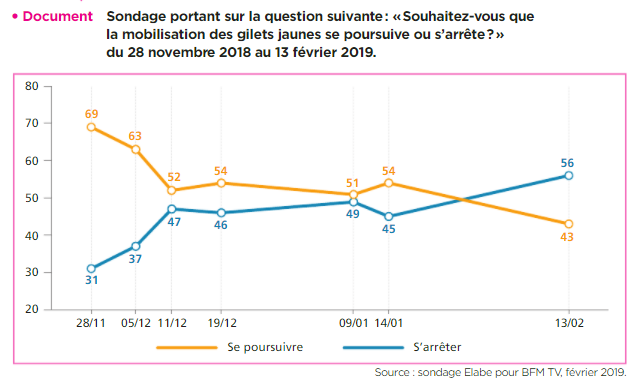 Source : Elabe pour BFM TV, février 2019. Questions :  1 : Comparez les méthodes d’échantillonnage aléatoire et par les quotas dans la réalisation d’un sondage. (4 points)2 : A l’aide du document, comparez les résultats du sondage réalisé le 28/11/2018. (2 points)  3 : À l’aide du document, caractérisez l’évolution de l’opinion publique sur le mouvement des gilets jaunes. (4 points)Partie 2 : Raisonnement appuyé sur un dossier documentaire (10 points)Sujet : À l’aide de vos connaissances et du dossier documentaire, vous montrerez que les sondages d’opinion modifient le fonctionnement de la démocratie.Document 1La démocratie d’opinion puise sa légitimité dans le nombre, c’est-à-dire dans l’expression spontanée des citoyens dont la somme forme une opinion publique. La légitimité de la démocratie d’opinion n’est pas la même que celle de la démocratie représentative, organisée autour de l’élection d’une élite politique par un corps électoral. On peut cependant concevoir que la démocratie d’opinion et la démocratie représentative sont complémentaires pour le bon fonctionnement des démocraties contemporaines. En dehors des scrutins électoraux qui se produisent à intervalles réguliers, il est en effet souhaitable que l’avis des citoyens sur les grandes questions économiques et sociales soit recueilli de manière permanente ou quasi permanente afin d’orienter l’action des gouvernants. Outre ce caractère permanent, la démocratie d’opinion présente également l’avantage (…) d’être directe, puisqu’elle se défie des intermédiaires, permettant même dans le système présidentiel un dialogue entre l’opinion et le Président de la République. Néanmoins, dans un certain nombre de cas, la démocratie d’opinion est perçue comme un renoncement à l’action politique, parce qu’elle conduit, dans ses formes extrêmes, à prendre des décisions en fonction d’une opinion publique souvent versatile, mal informée et parfois construite de manière artificielle.Ministère de l’éducation nationale, Fiche Eduscol, programme de 1ère  ECJS, 2019.Document 2 : Sondage sur la cote de confiance en début de mandat des Présidents de la République depuis 1978 (en %).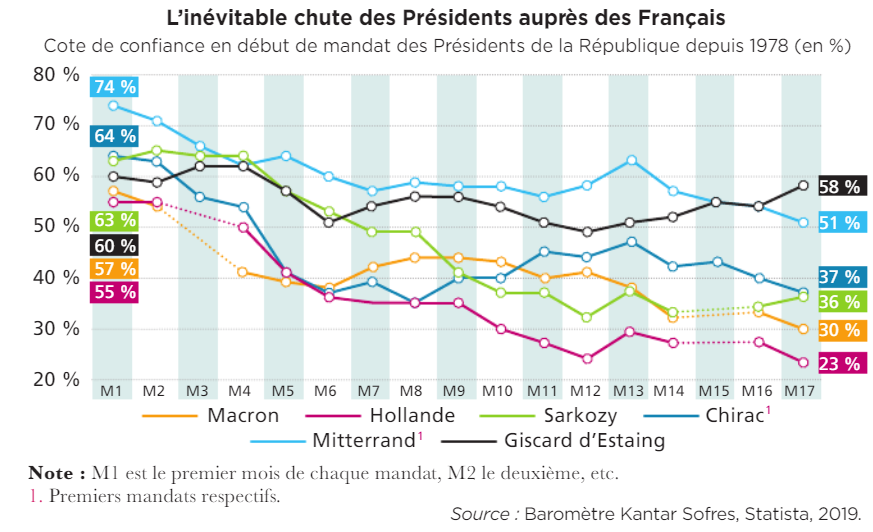 Note : M1 est le premier mois de chaque mandat, M2 le deuxième, etc.1. Premiers mandats respectifs.Source : Baromètre Kantar Sofres, Statista, 2019.Corrigé de la partie 1Q1) marges d’erreur, coût de l’enquête, que sur cette population, échantillon représentatif, 1000 personnes, coût d’un sondage, méthode aléatoire, méthode des quotas.La méthode des quotas permet de réduire le ………………………….comparé à la ………………………….de constitution de l’échantillon. En effet, Il suffit d’interroger respectivement ………………………….environ plutôt que 5000 ce qui réduit significativement le ………………………….et du traitement des résultats de l’enquête tout en ayant les mêmes ………………………….. Cela tient au fait que le sondage selon la ………………………….porte sur un …………………………. de la population à étudier.  Si le sondage porte sur les valeurs des jeunes de 20 à 30 ans, on comprend qu’il ne porte …………………………., en prenant soin de respecter ses caractéristiques de sexe et sociales, mais en évitant de questionner les personnes non concernées.La méthode des quotas permet de réduire le coût d’un sondage comparé à la méthode aléatoire de constitution de l’échantillon. En effet, Il suffit d’interroger respectivement 1000 personnes environ plutôt que 5000 ce qui réduit significativement le coût de l’enquête et du traitement des résultats de l’enquête tout en ayant les mêmes marges d’erreur. Cela tient au fait que le sondage selon la méthode des quotas porte sur un échantillon représentatif de la population à étudier.  Si le sondage porte sur les valeurs des jeunes de 20 à 30 ans, on comprend qu’il ne porte que sur cette population, en prenant soin de respecter ses caractéristiques de sexe et sociales, mais en évitant de questionner les personnes non concernées.Q2) Au 28/11/2018, pour 100 sondés, 69 souhaitent que la mobilisation des gilets jaunes se poursuive et 31, qu’elle s’arrête soit un écart de 31 points (ou % dans ce cas particulier de base de calcul commune) à se prononcer en faveur du mouvement. Q3) manière symétrique, plus grand nombre, l’appui de 43 %, qu’il double, est minoritaire, gagnent 16 points, série chronologique, 69,  était important, 26 points, l’opinion publique.Cette ………………………………….mesure l’évolution de …………………………………., entendue comme l’opinion du …………………………………., vis-à-vis du mouvement des gilets jaunes entre le 28/11/2018 et le 13/02/2019.  Au début, le soutien de la population …………………………………., puisque pour 100 sondés, …………………………………. souhaitaient que le mouvement se poursuive. Ce soutien a diminué et …………………………………. au 13 /02 / 2019 puisqu’il reçoit ………………………………….des sondés seulement ; soit une baisse de ………………………………….par rapport au 28/11. De …………………………………. ce mouvement voit le camp des opposants se renforcer. Les évolutions sont particulièrement importantes entre le 28/11 et le 13/12/2018 puisque le camp des opposants ………………………………….ce qui signifie ………………………………….tandis que celui des soutiens diminue d’autant. Cette série chronologique mesure l’évolution de l’opinion publique, entendue comme l’opinion du plus grand nombre, vis-à-vis du mouvement des gilets jaunes entre le 28/11/2018 et le 13/02/2019.  Au début, le soutien de la population était important, puisque pour 100 sondés, 69 souhaitaient que le mouvement se poursuive. Ce soutien a diminué et est minoritaire au 13 /02 / 2019 puisqu’il reçoit l’appui de 43 % des sondés seulement ; soit une baisse de 26 points par rapport au 28/11. De manière symétrique, ce mouvement voit le camp des opposants se renforcer. Les évolutions sont particulièrement importantes entre le 28/11 et le 13/12/2018 puisque le camp des opposants gagnent 16 points ce qui signifie qu’il double, tandis que celui des soutiens diminue d’autant. Cette série chronologique mesure l’évolution de l’opinion publique, entendue comme l’opinion du plus grand nombre, vis-à-vis du mouvement des gilets jaunes entre le 28/11/2018 et le 13/02/2019.  Au début, le soutien de la population était important, puisque pour 100 sondés, 69 souhaitaient que le mouvement se poursuive. Ce soutien a diminué et est minoritaire au 13 /02 / 2019 puisqu’il reçoit l’appui de 43 % des sondés seulement ; soit une baisse de 26 points par rapport au 28/11. De manière symétrique, ce mouvement voit le camp des opposants se renforcer. Les évolutions sont particulièrement importantes entre le 28/11 et le 13/12/2018 puisque le camp des opposants gagnent 16 points ce qui signifie qu’il double, tandis que celui des soutiens diminue d’autant. Corrigé du P2.favorise le populisme, la conciliation, M. Le Pen, donné vaincu, influencent aussi, choix des candidats, communication politique, démocraties représentatives, 51 %, l’opinion publique, des réformes, camp du vainqueur, l’intérêt général, démocratie directe, sondages d’opinion,  décisions populaires, en 25 et 30 points, éventuelle réélection, 23 %, course de chevaux, une fois élu, cote de popularité, 17 mois, propos démagogiques, démocraties modernes, légitimer les décisions, leur influence, des résistances, faire barrage, suffrage universel, Par ailleurs, effets bandwagon, E Macron,Les ……………………………caractérisent la vie politique dans les ……………………………au point d’en faire des démocraties d’opinion c’est-à-dire des ……………………………influencées par les sondages.En effet, les sondages d’opinion instaurent ou renforcent une forme de ……………………………puisqu’ils viennent parfois ……………………………des élus (doc1). En témoignent les nombreux sondages mis en avant par les dirigeants politiques qui justifient ……………………………ou leur maintien en dépit ……………………………. La récente réforme des retraites illustre cette situation, en particulier sur la question des régimes spéciaux. Les sondages favorisent aussi ……………………………entre les démocraties directes et représentatives car ils sont cohérents avec le principe du ……………………………. De fait, une personne vaut une voix dans les 2 cas (doc1).  ……………………………, les sondages créent une démocratie d’opinion par ……………………………sur les élections. La ……………………………en période électorale influence grandement le ……………………………, en dépit parfois des stratégies des partis. Il en est ainsi de S Royal promue candidate du PS à l’élection présidentielle de 2007. A l’inverse, le Président F. Hollande a renoncé à son ……………………………en 2012 tellement sa cote de popularité était basse. Les sondages ……………………………les élections par les ……………………………et underdog. Dans le 1er cas, il s’agit d’un ralliement au ……………………………par simple mimétisme ou pour ……………………………à un autre candidat. Dans le second cas, il s’agit de soutenir un candidat ……………………………. Aux élections présidentielles de 2017, ……………………………a bénéficié de l’effet bandwagon et ……………………………de l’effet underdog. Enfin, les sondages orientent ……………………………ce qui accentue un risque de dérive populiste. Les campagnes deviennent une ……………………………dans le sens où les candidats doivent être en tête. Pour ce faire, ils peuvent chercher à « faire le buzz » en tenant des ……………………………ou en étalant leur vie privée ce qui ……………………………et détourne des questions politiques. Cette tendance au populisme s’observe aussi ……………………………... L’enjeu de la réélection peut conduire les dirigeants à prendre des ……………………………, parfois en contradiction avec ……………………………, de façon à gagner les faveurs de ……………………………, surtout quand elle est très défavorable. Cette situation est récurrente et de plus en plus nette comme le montre l’effondrement des cotes de popularité des Présidents de la 5ème république. ……………………………après leur élection, F Hollande enregistrait …………………………… d’opinions favorables, E. Macron 30 %  et F. Mitterand …………………………… ; soit une baisse comprise …………………………… (doc 2).      Les sondages d’opinion caractérisent la vie politique dans les démocraties modernes au point d’en faire des démocraties d’opinion c’est-à-dire des démocraties représentatives influencées par les sondages.En effet, les sondages d’opinion instaurent ou renforcent une forme de démocratie directe puisqu’ils viennent parfois légitimer les décisions des élus (doc1). En témoignent les nombreux sondages mis en avant par les dirigeants politiques qui justifient des réformes ou leur maintien en dépit des résistances. La récente réforme des retraites illustre cette situation, en particulier sur la question des régimes spéciaux. Les sondages favorisent aussi la conciliation entre les démocraties directes et représentatives car ils sont cohérents avec le principe du suffrage universel. De fait, une personne vaut une voix dans les 2 cas (doc1).  Par ailleurs, les sondages créent une démocratie d’opinion par leur influence sur les élections. La cote de popularité en période électorale influence grandement le choix des candidats, en dépit parfois des stratégies des partis. Il en est ainsi de S Royal promue candidate du PS à l’élection présidentielle de 2007. A l’inverse, le Président F. Hollande a renoncé à son éventuelle réélection en 2012 tellement sa cote de popularité était basse. Les sondages influencent aussi les élections par les effets bandwagon et underdog. Dans le 1er cas, il s’agit d’un ralliement au camp du vainqueur par simple mimétisme ou pour faire barrage à un autre candidat. Dans le second cas, il s’agit de soutenir un candidat donné vaincu. Aux élections présidentielles de 2017, E Macron a bénéficié de l’effet bandwagon et M. Le Pen de l’effet underdog. Enfin, les sondages orientent la communication politique ce qui accentue un risque de dérive populiste. Les campagnes deviennent une course de chevaux dans le sens où les candidats doivent être en tête. Pour ce faire, ils peuvent chercher à « faire le buzz » en tenant des propos démagogiques ou en étalant leur vie privée ce qui favorise le populisme et détourne des questions politiques. Cette tendance au populisme s’observe aussi une fois élu. L’enjeu de la réélection peut conduire les dirigeants à prendre des décisions populaires, parfois en contradiction avec l’intérêt général, de façon à gagner les faveurs de l’opinion publique, surtout quand elle est très défavorable. Cette situation est récurrente et de plus en plus nette comme le montre l’effondrement des cotes de popularité des Présidents de la 5ème république. 17 mois après leur élection, F Hollande enregistrait 23 % d’opinions favorables, E. Macron 30 %  et F. Mitterand 51 % ; soit une baisse comprise en 25 et 30 points (doc 2).      Les sondages d’opinion caractérisent la vie politique dans les démocraties modernes au point d’en faire des démocraties d’opinion c’est-à-dire des démocraties représentatives influencées par les sondages.En effet, les sondages d’opinion instaurent ou renforcent une forme de démocratie directe puisqu’ils viennent parfois légitimer les décisions des élus (doc1). En témoignent les nombreux sondages mis en avant par les dirigeants politiques qui justifient des réformes ou leur maintien en dépit des résistances. La récente réforme des retraites illustre cette situation, en particulier sur la question des régimes spéciaux. Les sondages favorisent aussi la conciliation entre les démocraties directes et représentatives car ils sont cohérents avec le principe du suffrage universel. De fait, une personne vaut une voix dans les 2 cas (doc1).  Par ailleurs, les sondages créent une démocratie d’opinion par leur influence sur les élections. La cote de popularité en période électorale influence grandement le choix des candidats, en dépit parfois des stratégies des partis. Il en est ainsi de S Royal promue candidate du PS à l’élection présidentielle de 2007. A l’inverse, le Président F. Hollande a renoncé à son éventuelle réélection en 2012 tellement sa cote de popularité était basse. Les sondages influencent aussi les élections par les effets bandwagon et underdog. Dans le 1er cas, il s’agit d’un ralliement au camp du vainqueur par simple mimétisme ou pour faire barrage à un autre candidat. Dans le second cas, il s’agit de soutenir un candidat donné vaincu. Aux élections présidentielles de 2017, E Macron a bénéficié de l’effet bandwagon et M. Le Pen de l’effet underdog. Enfin, les sondages orientent la communication politique ce qui accentue un risque de dérive populiste. Les campagnes deviennent une course de chevaux dans le sens où les candidats doivent être en tête. Pour ce faire, ils peuvent chercher à « faire le buzz » en tenant des propos démagogiques ou en étalant leur vie privée ce qui favorise le populisme et détourne des questions politiques. Cette tendance au populisme s’observe aussi une fois élu. L’enjeu de la réélection peut conduire les dirigeants à prendre des décisions populaires, parfois en contradiction avec l’intérêt général, de façon à gagner les faveurs de l’opinion publique, surtout quand elle est très défavorable. Cette situation est récurrente et de plus en plus nette comme le montre l’effondrement des cotes de popularité des Présidents de la 5ème république. 17 mois après leur élection, F Hollande enregistrait 23 % d’opinions favorables, E. Macron 30 %  et F. Mitterand 51 % ; soit une baisse comprise en 25 et 30 points (doc 2).      Critères de réussiteCritères de réussite1-Compréhension du sens de la question.-J’ai répondu à la consigne posée sans dévier du sujet. Q1) : Mettre en évidence les points communs et les différences.Q2) : Identifier et lire les valeurs, faire un calcul et interpréter.Q3) : Identifier le concept et les valeurs pertinentes, faire des calculs et interpréter.2-Maîtrise des connaissances-J’ai défini et / ou illustré le vocabulaire employé pour répondre à la question y compris dans le cadre d’une étude de document statistique ou d’un exercice de résolution graphique.Q1) : Méthode des quotas. Echantillon représentatif.Q3) : l’opinion publique   -J’ai mobilisé (cité, défini et/ou illustré) les mécanismes en lien avec l’exercice de résolution graphique ou l’étude d’un document statistique.Q1) La méthode des quotas permet de questionner un échantillon représentatif réduit comparé à la méthode aléatoire d’échantillonnage ce qui diminue le coût du sondage.  3-Maîtrise des savoir-faire statistiques pour le traitement de l’information. -J’ai sélectionné les données qui me permettent de répondre de manière pertinente à la consigne.Q2) 69 % et 31 % ;  Q3) 69 % et 43 %-J’ai correctement lu les données issues des documents afin d’en donner le sens.-J’ai réalisé une représentation graphique ou réalisé un calcul qui me permet d’exploiter les données, conformément à la question.Q2) 69 -31 ou 69/31   ;  Q3) 43 – 69 et 52-69  et 47-31.Donner une interprétation du coefficient multiplicateur ou de l’écart en points de %.Critères de réussite Sujet : À l’aide de vos connaissances et du dossier documentaire, vous montrerez que les sondages d’opinion modifient le fonctionnement de la démocratie.Critères de réussite Sujet : À l’aide de vos connaissances et du dossier documentaire, vous montrerez que les sondages d’opinion modifient le fonctionnement de la démocratie.1-Répondre au sujet en construisant un raisonnement.-J’ai répondu de manière pertinente à la consigne.Les sondages d’opinion instaurent une démocratie d’opinion.    -J’ai présenté un raisonnement cohérent.1) Les sondages renforcent la démocratie directe,…2) … influencent les élections…3) …et accentuent un risque de dérive populiste.-J’ai porté attention à la qualité de ma rédaction (écriture lisible, expression claire, présentation soignée et orthographe correcte).2-Mobiliser les connaissances du programme en lien avec le sujet. - J’ai utilisé le vocabulaire spécifique pour répondre à la consigne. Démocratie directe, démocratie d’opinion, démocratie représentative, sondages, suffrage universel, effet bandwagon, effet underdog, communication politique, populisme.   -J’ai expliqué et/ou illustré de manière pertinente mes arguments.1.1) Les sondages renforcent la légitimité des décisions politiques. (doc1)1.2) …et le principe du sondage est égalitaire, comme le suffrage universel (doc1). 2.1) Les sondages influencent le choix des candidats… Candidature de S. Royal en 2012, Renoncement de F. Hollande en 20172.2) …et ont des effets sur la participation électorale.Effet bandwagon et E. Macron ; effet underdog et M. Le Pen en 2017. 3.1) La campagne peut s’apparenter à une « course de chevaux ».3.2) La cote de popularité peut détourner de l’intérêt général. (docs 1 et 2)  3-Exploiter le dossier documentaire en lien avec le sujet. -J’ai repéré et reformulé les informations du texte en lien avec le sujet. Renforcement de la légitimité des décisions politiques. (doc1)Renforcement de la démocratie directe (doc1). Détournement de l’intérêt général. (docs 1 et 2)  Accentuation du risque de dérive populiste avec l’accentuation de la baisse des cotes de popularité (doc 2).-J’ai correctement lu et interprété les données chiffrées pertinentes du document statistique en faisant si nécessaire des calculs.57 et 30 pour Macron ou autre président, 58 et 30 ou 23 en M17 (doc 2)-J’ai identifié dans le raisonnement les documents utilisés. Critères de réussite Sujet : À l’aide de vos connaissances et du dossier documentaire, vous montrerez que les sondages d’opinion modifient le fonctionnement de la démocratie.Critères de réussite Sujet : À l’aide de vos connaissances et du dossier documentaire, vous montrerez que les sondages d’opinion modifient le fonctionnement de la démocratie.1-Répondre au sujet en construisant un raisonnement.-J’ai répondu de manière pertinente à la consigne.Les sondages d’opinion instaurent une démocratie d’opinion.    -J’ai présenté un raisonnement cohérent.1) Les sondages renforcent la démocratie directe,…2) … influencent les élections…3) …et accentuent un risque de dérive populiste.-J’ai porté attention à la qualité de ma rédaction (écriture lisible, expression claire, présentation soignée et orthographe correcte).2-Mobiliser les connaissances du programme en lien avec le sujet. - J’ai utilisé le vocabulaire spécifique pour répondre à la consigne. Démocratie directe, démocratie d’opinion, démocratie représentative, sondages, suffrage universel, effet bandwagon, effet underdog, communication politique, populisme.   -J’ai expliqué et/ou illustré de manière pertinente mes arguments.1.1) Les sondages renforcent la légitimité des décisions politiques. (doc1)1.2) …et le principe du sondage est égalitaire, comme le suffrage universel (doc1). 2.1) Les sondages influencent le choix des candidats… Candidature de S. Royal en 2012, Renoncement de F. Hollande en 20172.2) …et ont des effets sur la participation électorale.Effet bandwagon et E. Macron; effet underdog et M. Le Pen en 2017. 3.1) La campagne peut s’apparenter à une « course de chevaux ».3.2) La cote de popularité peut détourner de l’intérêt général. (docs 1 et 2)  3-Exploiter le dossier documentaire en lien avec le sujet. -J’ai repéré et reformulé les informations du texte en lien avec le sujet. Renforcement de la légitimité des décisions politiques. (doc1)Renforcement de la démocratie directe (doc1). Détournement de l’intérêt général. (docs 1 et 2)  Accentuation du risque de dérive populiste avec l’accentuation de la baisse des cotes de popularité (doc 2).-J’ai correctement lu et interprété les données chiffrées pertinentes du document statistique en faisant si nécessaire des calculs.57 et 30 pour Macron ou autre président, 58 et 30 ou 23 en M17 (doc 2)-J’ai identifié dans le raisonnement les documents utilisés. 